Консультация для родителейТрудные буквы.
Как помочь ребенку, если он забывает, путает, неправильно пишет буквы?1.Различает ли ваш ребенок понятия «слева» и «справа»? Ребенок должен уметь правильно выполнять задания: показать левое ухо, правую ногу и т.д., показать, что видит слева от себя, что справа, что перед собой. Если ребенок пишет буквы не в ту сторону – чаще всего это следствие несформированных понятий «слева» и «справа».2.Умеет ли ваш ребенок складывать картинки из шести кубиков? Если он затрудняется, то это следствие недоразвития зрительно-пространственного восприятия, анализа и синтеза (в этом случае начните с набора из 4-х кубиков). Очень полезны для развития пространственных представлений и зрительного восприятия игры-занятия с различными «конструкторами» и «строителями».3.Чтобы ребенку легче было запомнить буквы, рекомендуются следующие приемы. Игры с буквамиВзрослый пишет «трудную» букву большого размера (5-6 см), ребенок раскрашивает ее.Лепка буквы из пластилина.Вырезание буквы по контуру.«Написание» широкими жестами всех изучаемых букв в воздухе.Выкладывание букв из ниток.Выгибание букв из проволоки.На кого (что) похожа эта буква?(для лучшего усвоения соотносят с каким либо изображением).Найди букву в слове, тексте, кассе.Узнай букву на ощупь.Обведи букву.Выдели буквы, наложенные друг на друга.Определи заштрихованные буквы.Какая буква потерялась?Какая буква добавилась? Пальчиковая азбука.Определи букву, написанную на спине, на ладони, в воздухе (с закрытыми, открытыми глазами).Допечатай. Полубуковка."Найди неправильно написанные буквы".Игра с пластилиномСлепите с детьми буквы из пластилина, а затем прикрепите их на гладкие дощечки, которые позже можно будет использовать для тактильного исследования. Попросите ребенка закрыть глаза и попытаться на ощупь определить, какая это буква. Дома ребенок может вместе со взрослыми вылепить букву из теста, а потом испечь из них печенья.Буквы из всегоПальчики и глаза могут знакомиться с буквами и словами дома, во дворе.Дома: пусть ребенок попробует выложить знакомые буквы из мозаики, счетных палочек, обрезков бумаги и материала, горошин, пуговиц.Во дворе: рисуйте буквы палочкой на песке и на снегу; придумайте вместе с ребенком загадки про буквы (маленькая, круглая, любит «охать»), пусть малыш рисует отгадки на песке; выкладывайте буквы из сухих веточек и листьев, шишек, камешков, желудей и т.п.НиткографияС помощью толстой шерстяной нитки или веревочки можно изобразить букву на кусочке фланели. Этот метод называется «ниткографией».Буквы из проволокиВзрослый может научить ребенка делать букву, изгибая тонкую проволоку в разных направлениях. Буквы из проволоки сразу оживают: они могут шевелить «ручками» и «ножками», кланяться и даже ходить по дорожке.Игра с красками и водойПредложите ребенку поиграть в художника и кистью нарисовать большие яркие буквы. Не забывайте так же о цветных мелках, которыми можно рисовать на асфальте. Большое удовольствие доставляет детям рисование на запотевшем окне.Книги для знакомства с буквамиГеоргий Юдин: Букваренок. Волшебная азбука в картинках и сказках. 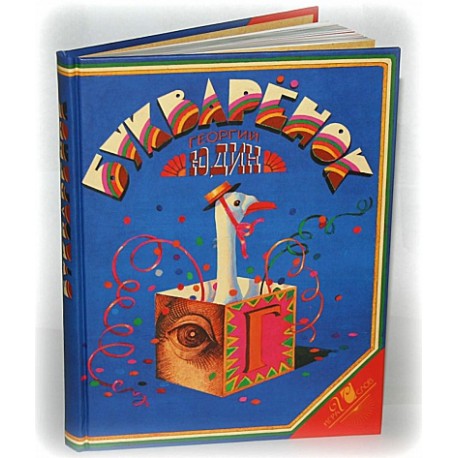 Сергей Гордиенко: На что похожа буква.  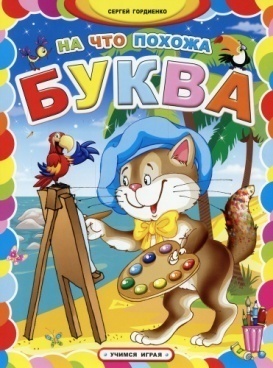 Ольга Новиковская: Пальчиковая азбука.  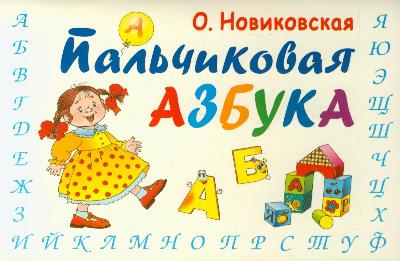 